Agenda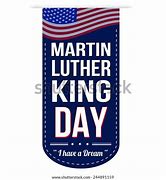 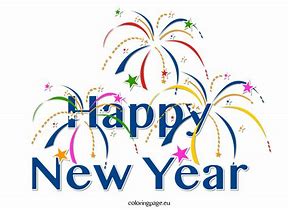 Platte County Senior FundJanuary 25, 2023In Person and Univerge Blue MeetBoard Meeting9:00 amCall to Order and Roll Call Approval of AgendaPublic Comments – limited to 5 minutes per person including discussionComments by ChairmanApproval of MinutesDiscussion Items PCSF Get Fit Wellness - promotion materialAction ItemsPCSCSF Bylaws & Standing RulesPCSF new office spacePCSF 2023 surplus spendingPCSF Senior Citizen Community Grant Committee Financial ReportsBudgetBudget Analysis HighlightsNovember & December Service Type Summary Using Date of Service ExpensesNovember & December Monthly Date of Service Expense vs Budget Tracking2022 Annual Service Type Summary Using Date of Service ExpensesAnnual % of Client Population by Age Group and Gender, 2018 - 20224th Quarter Date of Service Reporting4th Quarter vs 3rd Quarter Household Status Change ReportWeekly Phone Log Report# of New Households Added to Database per MonthService Projections – Using November & December Date of Service ExpensesBank Balance on Hand ReportBank ActivityReconciliation DetailReconciliation SummaryUMB P-Card ActivityReconciliation DetailReconciliation SummaryTo be distributed at the board meetingCheck / ACH / P-Card / Payroll Summary (Current Bills to be Paid)Year to Date Profit & Loss Invoicing as a % of Budget Performance	Current Month & Year to Date Invoicing vs Budget ComparisonExpenses by Vendor SummaryBalance Sheet2021 – 2023 Budget and Available Cash Carryover Position OverviewTruman Heartland Community Foundation ActivityReconciliation DetailReconciliation SummaryReportsStatistical ReportAdministrative Assistant Report Senior Case Manager’s Report Executive Director’s ReportBoard Members/Unscheduled CommentsAdjourn** The agenda for the meeting includes a vote to close this meeting pursuant to RSMo 610.021 (13) to discuss personnel issues and pursuant to RSMo 610.021 (1) to discuss legal action or contract specifications as determined necessary by the Board. Next meeting date – Wednesday, February 22, 2023 at 9:00 AM in Auditorium You've been invited to the following meeting.  To log in, go to:Meeting URL: https://www.meetuniverge.blue/621-764-145?pwd=sO_hPCBNDcrw0ACC4uCZuyGaL_rSMNIm7npGFd_bjH0Optional Dial-In Number: +15717484021PIN: 621-764-145#Quick dial (mobile): +15717484021,,621-764-145#Password: 2qb85v6w